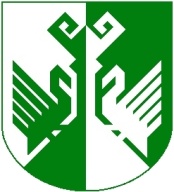 от 26 марта 2021 года № 127О Порядке создания и ведения аккаунтов администрации Сернурского муниципального района в социальных сетяхВ соответствии с распоряжением Главы Республики Марий Эл от 12 марта 2020 г. № 59-рг «О некоторых вопросах организации работы по информационному взаимодействию органов исполнительной власти Республики Марий Эл», Приказом Министерства внутренней политики, развития местного самоуправления и юстиции Республики Марий Эл от 14 апреля 2020г. № 72 «О некоторых вопросах организации работы с сообщениями из открытых источников информационно-телекоммуникационной сети «Интернет», а также по созданию и ведению официальных аккаунтов в социальных сетях и мессенджерах» в целях организации работы по созданию и ведению аккаунтов в социальных сетях, администрация Сернурского муниципального района п о с т а н о в л я е т:1. Утвердить прилагаемый Порядок создания и ведения аккаунтов администрации Сернурского муниципальног района в социальных сетях.2. Опубликовать (обнародовать) настоящее постановление на информационном стенде и официальном сайте администрации Сернурского муниципального района. 3. Контроль за исполнением настоящего постановления возложить на заместителя главы администрации, руководителя аппарата администрации М.С. Вознесенскую.4. Настоящее постановление вступает в силу со дня его подписания.Глава администрации      Сернурского муниципального района                                        А. КугергинСидорова И.Э.8(83633)9-81-76СОГЛАСОВАНО:Заместитель главы администрации, руководитель аппарата администрации	М.С.Вознесенская     25.03.2021г.Помощник (советник) отдела организационно-правовой работы и кадровадминистрации Сернурского муниципального района                                                                               	                       Е.Г.Смоленцева         25.03.2021г.ПОРЯДОКсоздания и ведения аккаунтов администрации Сернурского муниципального района в социальных сетях1.Настоящий Порядок определяет правила создания и ведения аккаунтов администрации Сернурского муниципального района официальных аккаунтов в социальных сетях и мессенджерах. 2. Работа по созданию и ведению официальных аккаунтов в социальных сетях и мессенджерах может осуществляться в социальных сетях «Одноклассники», «BKонтакте», и «Instagram», на других сайтах в информационно-телекоммуникационной сети «Интернет» (далее - социальные сети), а также в сервисах для обмена мгновенными сообщениями (далее - мессенджер).3. Организацию работы по созданию и ведению аккаунтов осуществляет отдел организационно-правовой работы и кадров администрации Сернурского муниципального района.4. Ответственным за организацию работы по созданию и ведению аккаунтов является руководитель отдела организационно-правовой работы и кадров.5. Отдел организационно-правовой работы и кадров обеспечивает наличие необходимых официальных аккаунтов для работы в социальных сетях и мессенджарах.6. При ведении официальных аккаунтов в социальных сетях и мессенджерах рекомендуется:придерживаться единой информационной политики Республики Марий Эл, которую определяет Организационно-аналитическое управление Главы Республики Марий Эл;размещать не менее 10 публикаций в неделю о деятельности администрации Сернурского района или другой общественно-значимой информации;использовать тексты, фотографии, инфографику, карточки, анимацию, видео, трансляции прямых эфиров, опросы, конкурсы, акции, иные материалы и форматы с учетом специфики каждой социальной сети и мессенджера;применять текстовое описание и дизайнерское оформление, новый инструментарий сайтов в информационно-телекоммуникационной сети «Интернет» (например, приложения, виджеты, динамичные обложки и др.);при написании текстов публикаций использовать стиль, характерный для общения в социальных сетях и мессенджерах (не рекомендуется публиковать информацию в формате пресс-релизов, использовать канцеляризмы);удалять комментарии и сообщения пользователей, нарушающие нормативные правовые акты Российской Федерации нормативные правовые акты Республики Марий Эл и нормативно-правовые акты Сернурского муниципального района, также комментарии, содержащие спам-рассылки, оскорбления и нецензурные выражения (при этом пользователям, допустившим такие комментарии и сообщения, могут быть ограничены коммуникативные возможности, предоставляемые социальными сетями и мессенджерами, в рамках официальных аккаунтов администрации Сернурского муниципального района. ШЕРНУРМУНИЦИПАЛЬНЫЙ  РАЙОНЫНАДМИНИСТРАЦИЙЖЕАДМИНИСТРАЦИЯ СЕРНУРСКОГО МУНИЦИПАЛЬНОГО РАЙОНАПУНЧАЛПОСТАНОВЛЕНИЕ